NCI Cohort Consortium 2018 Annual Meeting Online Registration and Guideline for Abstracts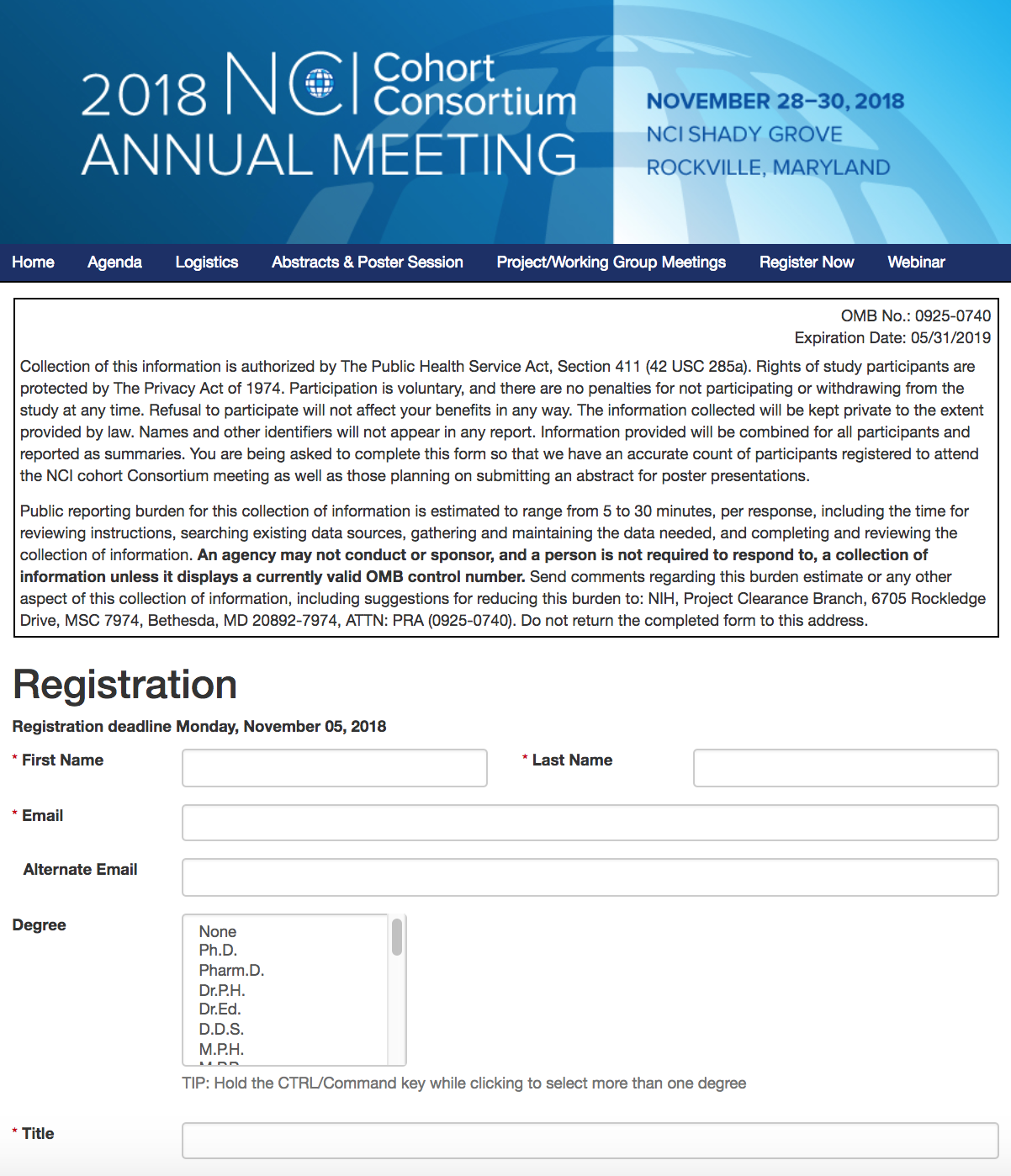 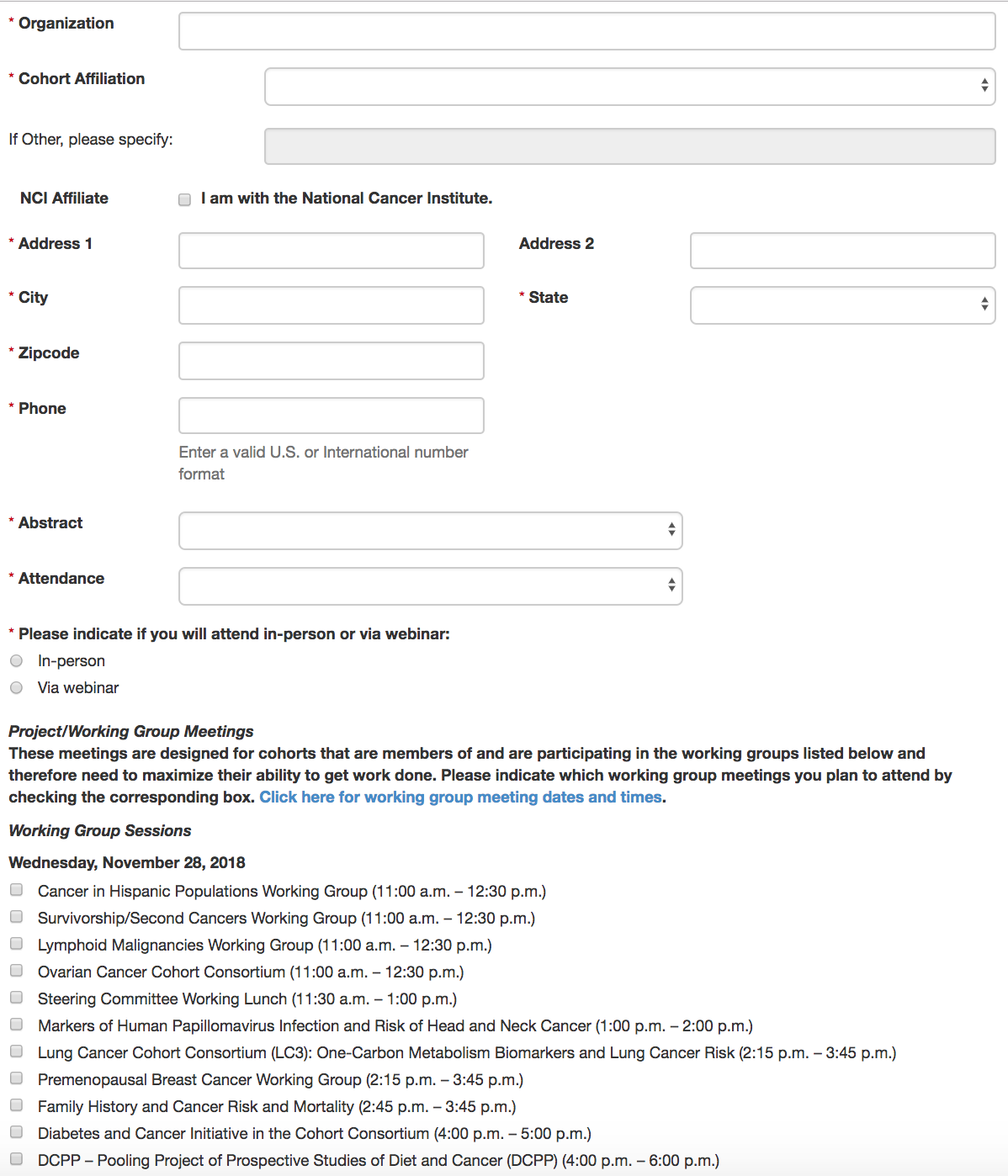 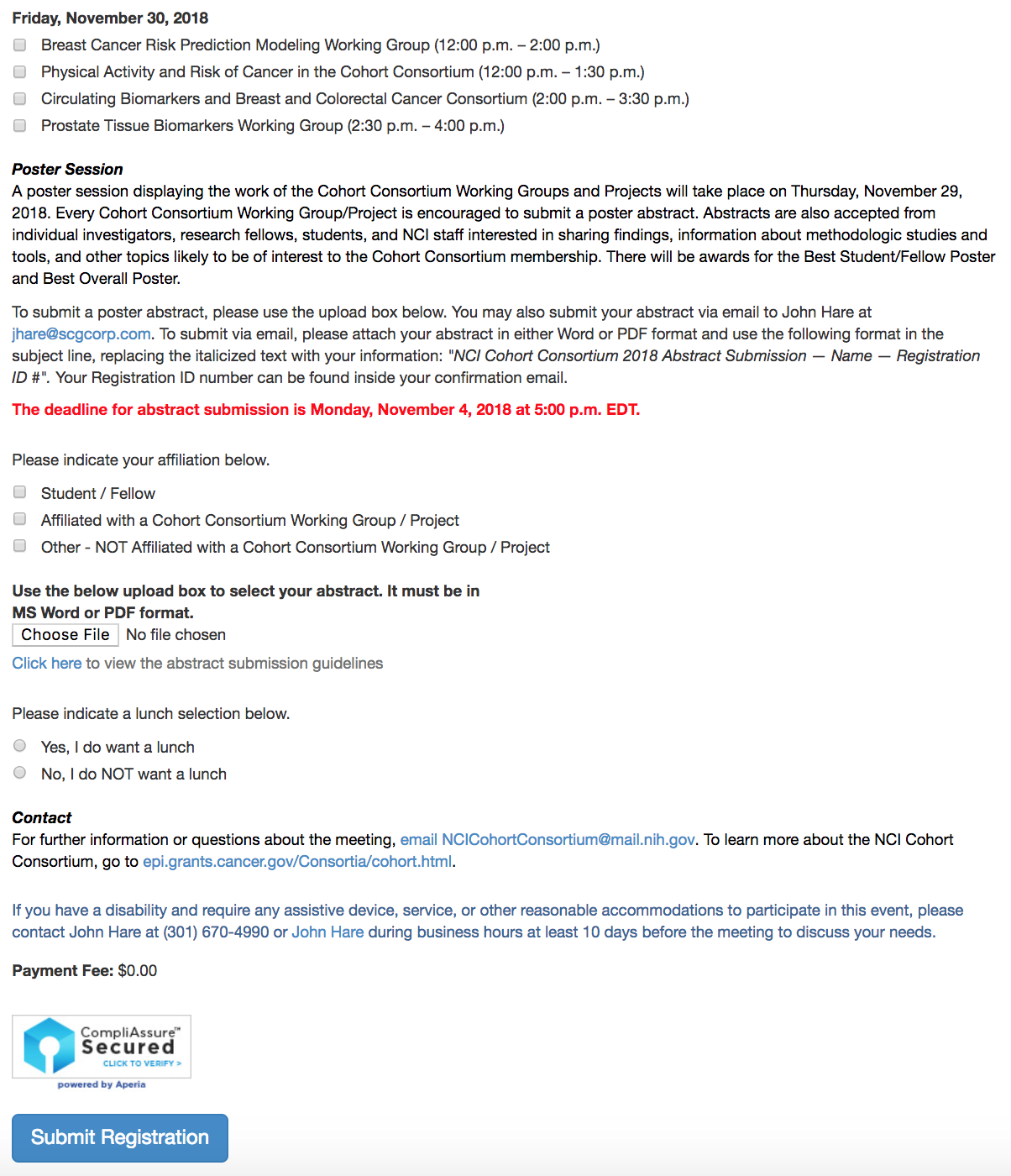 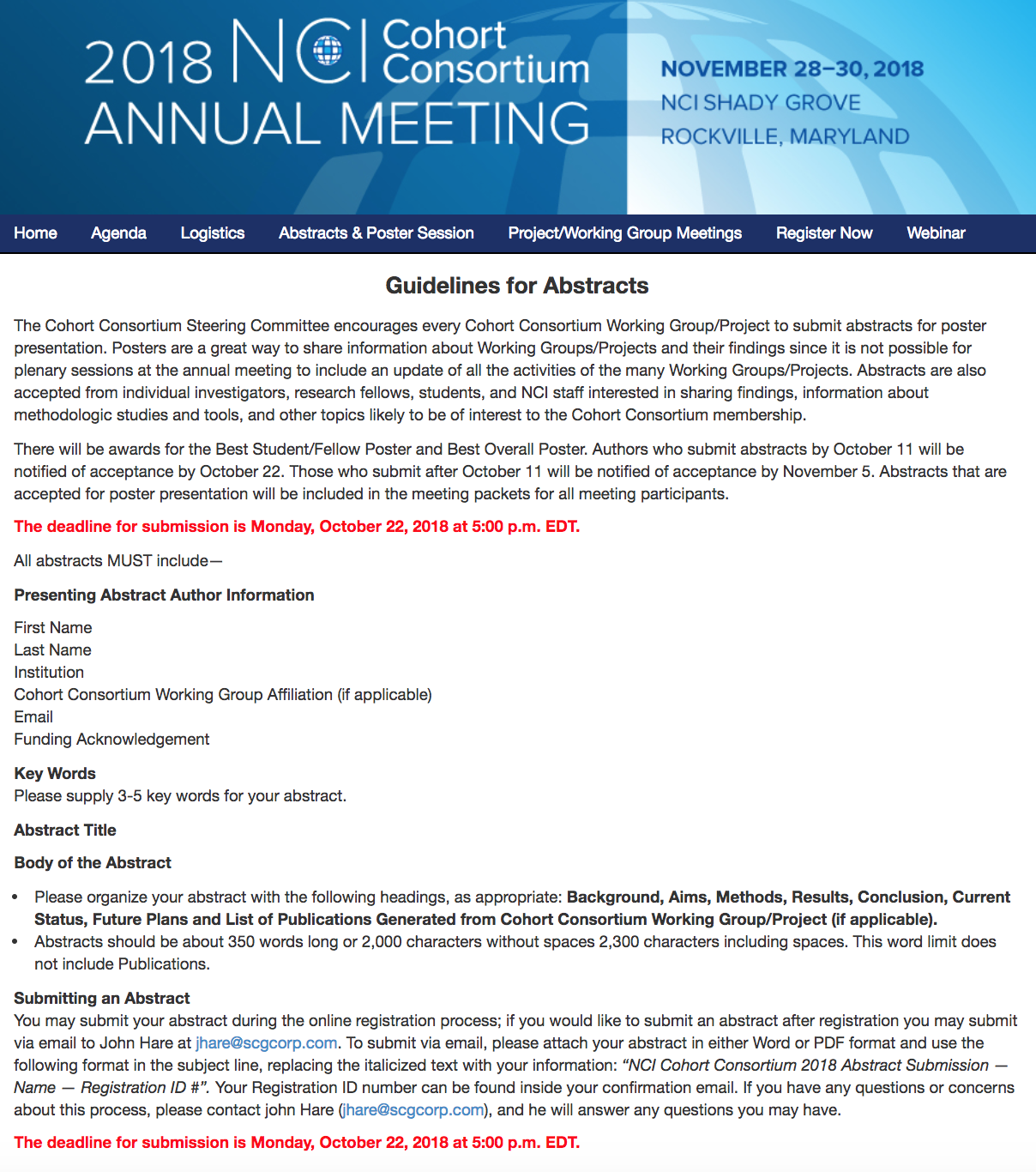 